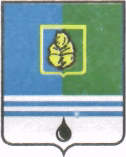 ПОСТАНОВЛЕНИЕАДМИНИСТРАЦИИ ГОРОДА КОГАЛЫМАХанты-Мансийского автономного округа - ЮгрыО внесении изменений в постановление Администрациигорода Когалымаот 29.12.2016 №3301В соответствии со статьей 86 Бюджетного кодекса Российской Федерации, статьей 144 Трудового кодекса Российской Федерации, Уставом города Когалыма, в целях приведения муниципальных правовых актов города Когалыма в соответствие с действующим законодательством Российской Федерации:1. В постановление Администрации города Когалыма от 29.12.2016 №3301 «Об утверждении положения об оплате труда и стимулирующих выплатах работников муниципального казенного учреждения «Редакция газеты «Когалымский вестник» (далее – Положение) внести следующие изменения:1.1. абзац седьмой пункта 6.2.2 раздела 6 Положения изложить в следующей редакции:«Премия по итогам работы за квартал выплачивается на основании приказа руководителя Учреждения по согласованию с Учредителем в первые 2 месяца, следующие за последним месяцем каждого квартала.»;1.2. абзац восьмой пункта 8.7 раздела 8 Положения изложить в следующей редакции:«Премия по итогам работы за квартал выплачивается на основании распоряжения Администрации города Когалыма в первые 2 месяца, следующие за последним месяцем каждого квартала.».2. Признать утратившими силу следующие постановления Администрации города Когалыма:2.1 от 22.12.2017 №2796 «О внесении изменения в постановление Администрации города Когалыма от 29.12.2016 №3301»;2.2. от 16.10.2018 №2292 «О внесении изменения в постановление Администрации города Когалыма от 29.12.2016 №3301»;3. Управлению экономики Администрации города Когалыма (Е.Г.Загорская) направить в юридическое управление Администрации города Когалыма текст постановления, его реквизиты, сведения об источнике официального опубликования в порядке и сроки, предусмотренные распоряжением Администрации города Когалыма от 19.06.2013 №149-р        «О мерах по формированию регистра муниципальных нормативных правовых актов Ханты-Мансийского автономного округа – Югры» для дальнейшего направления в Управление государственной регистрации нормативных правовых актов Аппарата Губернатора Ханты-Мансийского автономного округа – Югры.4. Опубликовать настоящее постановление в газете «Когалымский вестник» и разместить на официальном сайте Администрации города Когалыма в информационно-телекоммуникационной сети «Интернет» (www.admkogalym.ru).5. Контроль за выполнением постановления возложить на заместителя главы города Когалыма Т.И.Черных.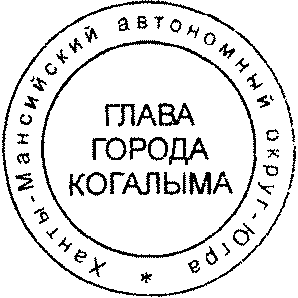 Глава города Когалыма						Н.Н.ПальчиковСогласовано:зам.главы г.Когалыма						Т.И.Черныхначальник ЮУ							И.А.Леонтьеваначальник УЭ							Е.Г.Загорскаязав.сектором пресс-службы					Т.В.ЗахароваПодготовлено:гл.специалист ОТиЗ УЭ					А.А.АсабинРазослать: УЭ, ОФЭОиК, сектор пресс-службы, МКУ «РГ «КВ», СабуровОт  «17»октября2019г. № 2255